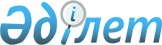 О внесении изменений в решение от 6 апреля 2000 г. N 837 "О мерах по усилению защиты лесов области и населенных пунктов"
					
			Утративший силу
			
			
		
					Решение Акима Восточно-Казахстанской области от 26 февраля 2001 года N 996. Зарегистрировано управлением юстиции Восточно-Казахстанской области 28 февраля 2001 года за N 448. Утратило силу в связи с истечением срока действия письмом акимата ВКО от 4 июля 2007 года N 6/3063
     В соответствии со статьей 16 Закона Республики Казахстан "О пожарной 

безопасности"  
 Z960048_ 
  и статьей 917 Гражданского кодекса Республики 

Казахстан  
 K990409_ 
  

                             решаю:

     1. Пункт 19 решения от 6 апреля 2000 г. N 837 "О мерах по усилению 

защиты лесов области и населенных пунктов"  
 V00V294_ 
  дополнить словами "в 

установленном законодательством порядке".

     2. Контроль за выполнением настоящего решения возложить на 

заместителя Акима Восточно-Казахстанской области Швайченко Ю.П.

              Аким

 Восточно-Казахстанской области

   ( Специалист  А.Ислямова )

					© 2012. РГП на ПХВ «Институт законодательства и правовой информации Республики Казахстан» Министерства юстиции Республики Казахстан
				